Name: _____________________________				Unit 5 Review – FunctionsHelpful Information:Function – x-values can NOT repeat (vertical line test)		Domain – x-values		Range- y-values			        One-To-One – function in which y-values can NOT repeat (horizontal line test)             Inverse –  – switch x and y, then solve for yComposition –  	Transformations – (remember x changes opposite)Even Functions – symmetric about the y-axis ()	 **Example: Odd Functions – symmetric about the origin (180º rotation) ()	**Example: Level I Practice:If  and , then  equals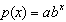 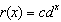 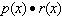 Are the given functions inverses?  Justify your answer.Which equation represents an odd function?Level II Practice:Given , which equation represents ?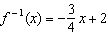 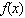 Find  given that  and .Sketch a graph of the function .  Is the function odd, even, or neither?  Explain your answer.Level III Practice:If  and , then which statement is not true?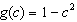 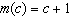 Which statement regarding the graphs of the functions below is untrue?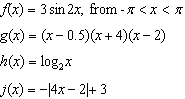 Show the inverse of a linear function , where  and , is also a linear function.Functions f, g, and h are given below.  Which statement is true about functions f, g, and h?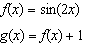 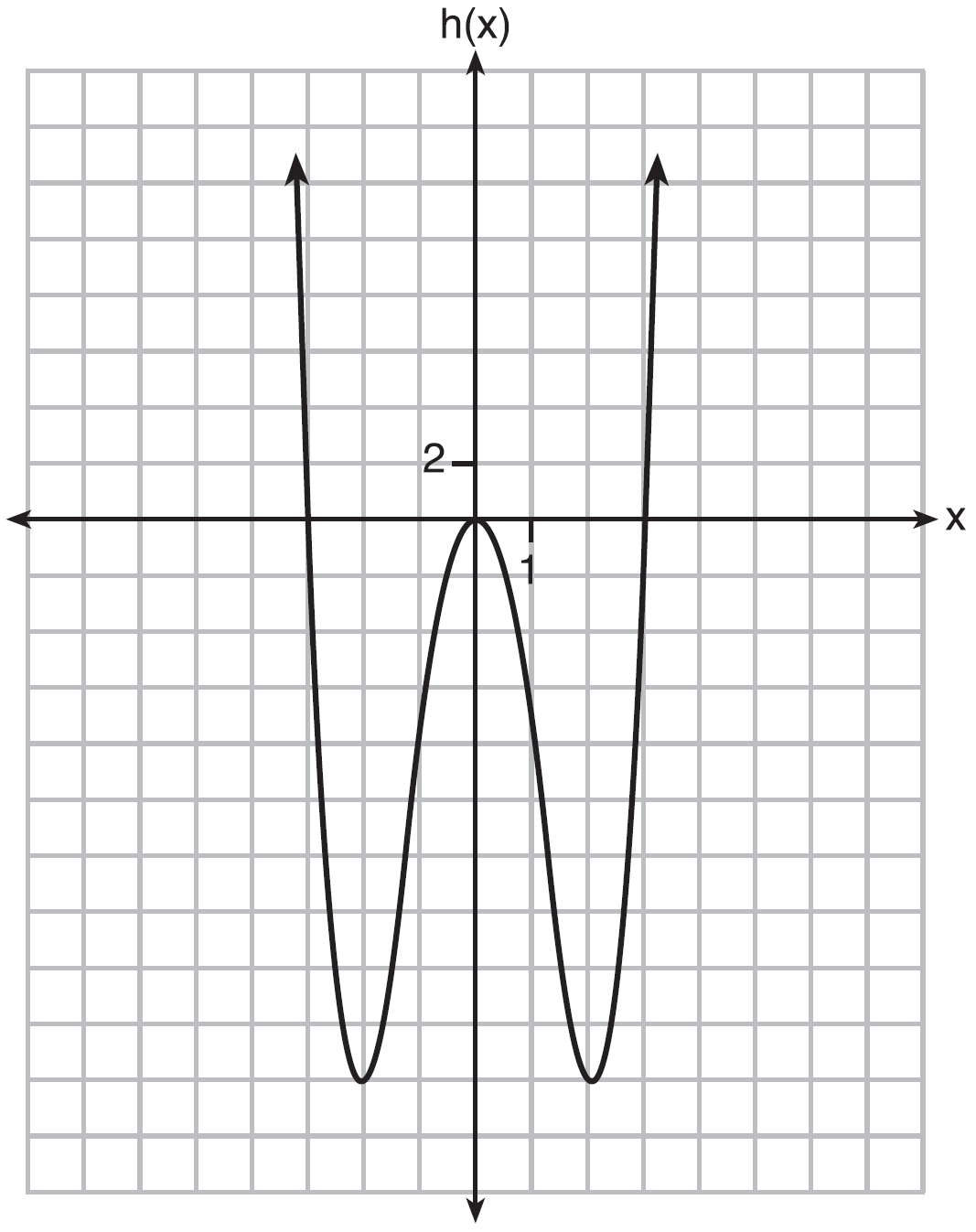 ReflectionDilationsTranslationsChanges on xChanges on y1)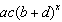 2)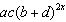 3)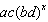 4)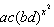 1)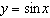 2)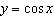 3)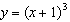 4)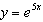 1)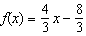 2)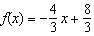 3)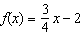 4)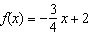 1)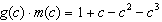 2)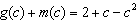 3)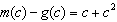 4)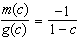 1) and  have a maximum y-value of 3.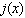 2), , and  have one y-intercept.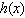 3) and  have the same end behavior as .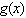 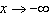 4), , and  have rational zeros.1) and  are odd,  is even.2) and  are even,  is odd.3) is odd,  is neither,  is even.4) is even,  is neither,  is odd.